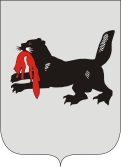 ИРКУТСКАЯ ОБЛАСТЬСЛЮДЯНСКАЯТЕРРИТОРИАЛЬНАЯ ИЗБИРАТЕЛЬНАЯ КОМИССИЯг. СлюдянкаО рассмотрении жалобы кандидата на должность главы Слюдянского муниципального образованияПермякова Юрия СергевичаВ Слюдянскую территориальную избирательную комиссию (далее -Слюдянская ТИК) поступила жалоба кандидата на должность главы Слюдянского муниципального образования Пермякова Юрия Сергеевича (вход. №2 от 08.08.2017 г.) о распространении агитационных материалов кандидатом на должность главы Слюдянского муниципального образования Сендзяком Владимиром Николаевичем с нарушением требований, предусмотренных  статьей 9.1 Федерального закона от 12 июня 2002 года N 67-ФЗ "Об основных гарантиях избирательных прав и права на участие в референдуме граждан Российской Федерации" (далее – Федеральный закон).Выборы главы Слюдянского муниципального образования назначены решением Думы Слюдянского городского поселения от 19 июня 2017 года №32-III ГД на 10 сентября 2017 года.Согласно подпункту "е" пункта 2 статьи 48 Федерального закона  предвыборной агитацией признается осуществляемая в период избирательной кампании деятельность, способствующая созданию положительного или отрицательного отношения избирателей к кандидату, избирательному объединению, выдвинувшему кандидата, список кандидатов.Сроки начала и окончания агитационного периода для различных участников избирательного процесса определены пунктом 1 статьи 49 Федерального закона. В соответствии с указанной правовой нормой агитационный период для кандидата начинается со дня представления кандидатом в избирательную комиссию заявления о согласии баллотироваться.Пермяков Юрий Сергеевич выдвинут в качестве кандидата на должность главы Слюдянского муниципального образования 21 июля 2017 года. Инициатор выдвижения - избирательное объединение  Региональное отделение в Иркутской области Политической партии «Гражданская Платформа».Сендзяк Владимир Николаевич выдвинут в качестве кандидата на должность главы Слюдянского  муниципального образования 19 июля  2017 года. Инициатор выдвижения – избирательное объединение Слюдянское районное местное отделение Партии «ЕДИНАЯ РОССИЯ»,Условия выпуска и распространения печатных, аудиовизуальных и иных агитационных материалов регламентированы статьей 54 Федерального закона.В силу пункта 1 статьи 54 Федерального закона кандидаты вправе беспрепятственно распространять печатные, а равно аудиовизуальные и иные агитационные материалы в порядке, установленном законодательством Российской Федерации. Все агитационные материалы должны изготавливаться на территории Российской Федерации.Все печатные и аудиовизуальные агитационные материалы должны содержать наименование, юридический адрес и идентификационный номер налогоплательщика организации (фамилию, имя, отчество лица и наименование субъекта Российской Федерации, района, города, иного населенного пункта, где находится место его жительства), изготовившей (изготовившего) данные материалы, наименование организации (фамилию, имя, отчество лица), заказавшей (заказавшего) их, а также информацию о тираже и дате выпуска этих материалов и указание об оплате их изготовления из средств соответствующего избирательного фонда, фонда референдума (пункт 2 статьи 54 Федерального закона).Экземпляры печатных агитационных материалов или их копии, экземпляры аудиовизуальных агитационных материалов, фотографии или экземпляры иных агитационных материалов до начала их распространения должны быть представлены кандидатом в соответствующую избирательную комиссию, комиссию референдума. Вместе с указанными материалами должны быть также представлены сведения о месте нахождения (об адресе места жительства) организации (лица), изготовившей и заказавшей (изготовившего и заказавшего) эти материалы, и копия документа об оплате изготовления данного предвыборного агитационного материала из соответствующего избирательного фонда (пункт 3 статьи 54 Федерального закона).Уполномоченный представитель по финансовым вопросам Сендзяка В.Н. уведомила Слюдянкую ТИК 3 августа 2017 года (вход. №1 от 03.08.2017 г.) о печатном агитационном материале «Работаем. Строим для жизни, для людей», формат листовка, изготовленном ООО «Типография «Комсомольская правда» в Иркутске», место нахождения: 664528, г. Иркутская область, р.п. Маркова ул. Индустриальная, 1, тираж 7 500 экземпляров. Комиссией установлено, что на первом листе агитационного печатного материала кандидата Сендзяка В.Н. «Работаем. Строим для жизни, для людей» действительно использована совместная фотография кандидата на должность главы Слюдянского муниципального образования Сендзяка Владимира Николаевича и кандидата на должность мэра муниципального образования Слюдянский район Должикова Андрея Владимировича, что является нарушением статьи 48 Федерального закона.Пунктом 5 статьи 54 Федерального закона установлено, что запрещается изготовление печатных агитационных материалов в организациях и у индивидуальных предпринимателей, не выполнивших требования, предусмотренные пунктом 1.1 настоящей статьи, либо по договору с физическими лицами, не являющимися индивидуальными предпринимателями, а также изготовление агитационных материалов без предварительной оплаты за счет средств соответствующего избирательного фонда, фонда референдума, с нарушением требований, установленных пунктами 6, 7, 8.2 и 9.1 статьи 48 настоящего Федерального закона, пунктом 2 настоящей статьи.Согласно пункта 9.1 статьи 48 Федерального закона при проведении выборов использование в агитационных материалах изображений физического лица допускается только в следующих случаях:а) использование избирательным объединением изображений выдвинутых им на соответствующих выборах кандидатов (в том числе в составе списка кандидатов), включая кандидатов среди неопределенного круга лиц;б) использование кандидатом своих изображений, в том числе среди неопределенного круга лиц.Статьей 39 Федерального закона определено, что все кандидаты обладают равными правами и несут равные обязанности, за исключением случаев, установленных настоящим Федеральным законом.На основании вышеизложенного, в соответствии со статьей 48 Федерального закона № 67-ФЗ от 12 июня 2002 года «Об основных гарантиях избирательных прав и права на участие в референдуме граждан Российской Федерации», Слюдянская территориальная избирательная комиссияРЕШИЛА:1. Признать обоснованной жалобу кандидата на должность главы Слюдянского муниципального образования Пермякова Юрия Сергеевича о распространении  кандидатом на должность главы Слюдянского муниципального образования Сендзяком Владимиром Николаевичем, изготовленного  с нарушением требований избирательного законодательства печатного агитационного материала -  «Работаем. Строим для жизни, для людей», в формате листовка, изготовленного ООО «Типография «Комсомольская правда» в Иркутске», место нахождения: 664528, г. Иркутская область, р.п. Маркова, ул. Индустриальная, 1, тираж 7 500 экземпляров. 2. Обратиться в отдел МВД России по Слюдянскому району с представлением о принятии мер в соответствии с действующим законодательством и изъятии незаконных агитационных материалов кандидата на должность главы Слюдянского муниципального образования Сендзяка Владимира Николаевича.Председатель комиссии					           Г.К. КотовщиковСекретарь комиссии						           Н.Л. ТитоваР Е Ш Е Н И ЕР Е Ш Е Н И Е 13 августа 2017 года№ 45/365 